Единый родительский день в МАДОУ детский сад «Колосок» ст. Чайковская20 ноября 2017 года в рамках краевого проекта «Читаем вместе» прошел единый родительский день в дошкольных учреждениях  всего Пермского края. В нашем детском саду были организованы мероприятия направленные на возрождения традиций семейного чтения. Во всех группах дети, родители и педагоги  приняли активное участие в проведенных мероприятиях. Утром было организовано совместное чтение рассказов и стихов из любимых детских книг.  А в течение всего дня по прочитанным произведениям дети рисовали рисунки и делали композиции из различного материала. Для детей старшего дошкольного возраста была организована  встреча с интересным человеком, местным поэтом Шикаловой Ольгой Рудольфовной, которая провела для детей литературную викторину.Вечером прошла акция «Светлячок», которая предполагает организацию совместного вечернего чтения любимой книги. 75 родителей откликнулись на проведение акции,  почитали детям книги при включенной лампе на окне. Во всех группах организованные выставки «Моя любимая книга» пользовались большим успехом. У детей заметно повысился интерес к книге. Большинство воспитанников с увлечением рассматривали иллюстрации в книгах, делились впечатлениями о поступках и характере литературных героев.Во многих семьях совместное вечернее чтение теперь станет доброй семейной традицией!Заместитель заведующего по ВМР Л.А. Гилева.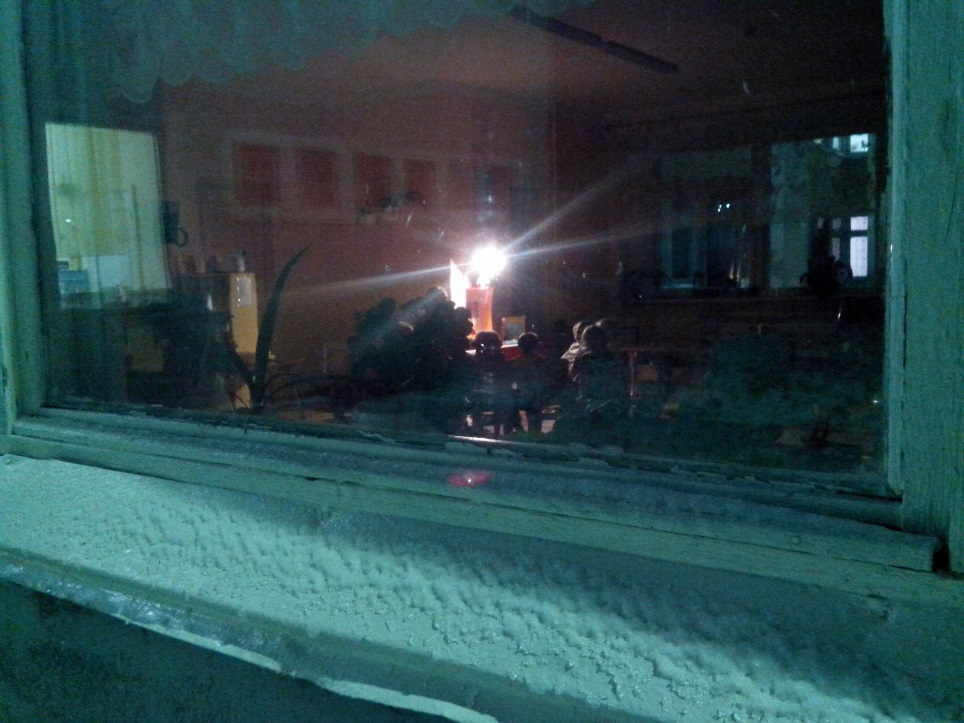 